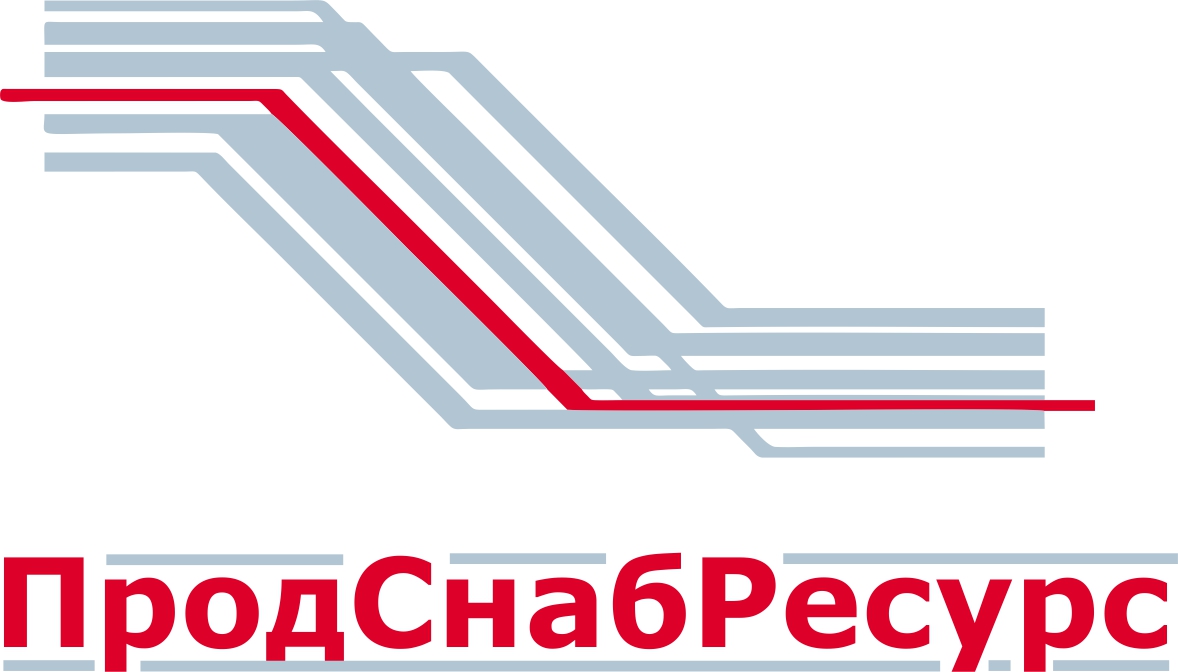 ООО «ПродСнабРесурс»ИНН: 7725337558ИНН: 7725337558Сферы деятельности: ДругоеСферы деятельности: ДругоеОписание: Компании "ПродСнабРесурс"  осуществляет поставки  товаров для продуктового Ритейла. Широкий ассортимент бакалейной продукции, масел, консервации, макарон и круп. Сотрудничество с региональными производителями позволяет выходить на рынок с уникальными ценовыми предложениями. Партнерами являются как регионы России, так и страны бывшего СНГ. За время работы компания наладила сотрудничество с самыми проверенными отечественными производителями продовольственной продукции. "ПродСнабРесурс" стремимся к взаимовыгодному сотрудничеству с каждым из клиентов – индивидуальные условия сотрудничества, персональный подход в  работе с клиентами.Описание: Компании "ПродСнабРесурс"  осуществляет поставки  товаров для продуктового Ритейла. Широкий ассортимент бакалейной продукции, масел, консервации, макарон и круп. Сотрудничество с региональными производителями позволяет выходить на рынок с уникальными ценовыми предложениями. Партнерами являются как регионы России, так и страны бывшего СНГ. За время работы компания наладила сотрудничество с самыми проверенными отечественными производителями продовольственной продукции. "ПродСнабРесурс" стремимся к взаимовыгодному сотрудничеству с каждым из клиентов – индивидуальные условия сотрудничества, персональный подход в  работе с клиентами.Предлагаемые сферы сотрудничества: Ритейл. Предлагаемые сферы сотрудничества: Ритейл. Контактное лицо: Курылёв ИльяКонтактное лицо: Курылёв ИльяТелефон: +7 (495) 785-61-40Телефон: +7 (495) 785-61-40E-mail: info@prodsnabresurs.ruE-mail: info@prodsnabresurs.ruСайт: www.prodsnabresurs.ruСайт: www.prodsnabresurs.ru